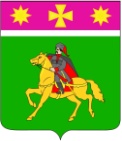 АДМИНИСТРАЦИЯПОЛТАВСКОГО СЕЛЬСКОГО ПОСЕЛЕНИЯКРАСНОАРМЕЙСКИЙ РАЙОНП О С Т А Н О В Л Е Н И Е   ПРОЕКТ от ________                                                                                                     № ____станица ПолтавскаяОб объектах учёта реестра муниципального имущества муниципального образования Полтавское сельское поселение Красноармейский района, подлежащих опубликованию в информационно – телекоммуникационной сети «Интернет»Во исполнение поручения Президента Российской Федерации от 15 мая 2018 года № Пр-817ГС, в  целях выполнения решений, принятых на  заседании Совета по содействию развития малого и среднего предпринимательства при полномочном представителе Президента Российской Федерации в Южном федеральном округе, на основании Положения о порядке владения, пользования и распоряжения муниципальным имуществом Полтавского сельского поселения Красноармейского района, утвержденного решением Совета Полтавского сельского поселения Красноармейского района от 29 сентября  2010 года № 15/5, администрация Полтавского сельского поселения постановляет:1.Утвердить объём сведений об объектах учёта реестра муниципального имущества муниципального образования Красноармейский район, подлежащих опубликованию в информационно - телекоммуникационной сети «Интернет», а также сроки размещения, порядок актуализации сведений(приложение).2.Постановление администрации Полтавского сельского поселения Красноармейского района от 12 декабря 2018 года № 364 «Об объектах учёта реестра муниципального имущества муниципального образования Полтавское сельское поселение Красноармейского района, подлежащих опубликованию в информационно-телекоммуникационной сети «Интернет»» считать утратившим силу.3. Контроль за выполнением настоящего постановления возложить на заместителя главы Полтавского сельского поселения Красноармейского района В.А. Гористова. 4. Постановление вступает в силу со дня его обнародования.ГлаваПолтавского сельского поселения    Красноармейского района 		  		                	        В.А. Побожий                                                                                        ПРИЛОЖЕНИЕУТВЕРЖДЕНпостановлением администрации Полтавского сельского поселениямуниципального образованияКрасноармейский районот ___________ № ______СВЕДЕНИЯ об объектах учёта реестра муниципального имуществамуниципального образования Полтавское сельское поселениеКрасноармейского района, подлежащих опубликованию в информационно-телекоммуникационной сети «Интернет»Исполняющий обязанностиначальника отдела по доходам и управлению муниципальнымимуществом администрации Полтавского сельского поселенияКрасноармейского района                                                                     М.Н.ВанярхаНаименование набора открытых данныхИнформация об объектах недвижимого, движимого имущества и земельных участках, находящихся в реестре муниципального имущества Полтавского сельского поселения Красноармейского  района.Описание набора открытых данных недвижимого имуществаНомер по порядку; реестровый номер объекта; наименование объекта недвижимости; адрес (местоположение) объекта недвижимости; литера; кадастровый номер объекта недвижимости; сведения о регистрации права муниципальной собственности; характеристики объекта (площадь объекта недвижимости, протяженность объекта недвижимости); целевое назначение объекта; сведения об установленных ограничениях (обременениях); полное наименование балансодержателя; юридический адрес балансодержателя; ведомственная принадлежность балансодержателя.Описание набора открытых данных движимого имуществаНомер по порядку; реестровый номер объекта; инвентарный номер объекта; наименование объекта движимого имущества; характеристики для сооружений (общая площадь (кв.м.), протяженность (м); балансовая стоимость (тыс.руб.); остаточная стоимость (тыс.руб.); назначение объекта; сведения об обременении правами третьих лиц (наименование балансодержателя); сведения об ограничениях использования объекта; полное наименование балансодержателя; адрес балансодержателя; ведомственная принадлежность балансодержателя; перечень находящихся в муниципальной собственности пакетов акций и долей (вкладов) в уставных капиталах хозяйственных обществ: номер по порядку; реестровый номер; пакет акций муниципального образования в уставном капитале (шт.); пакет акций муниципального образования в уставном капитале (%); доля (вклад) муниципального образования в уставном капитале (%); номинальная стоимость одной акции (руб.); наименование хозяйственного общества, в уставном капитале которого имеется доля муниципального образования; юридический адрес хозяйственного общества; ведомственная принадлежность.Описание набора открытых данных земельных участковНомер по порядку; кадастровый номер земельного участка; категория земельного участка; местонахождение земельного участка; площадь земельного участка в кв.м; целевое назначение земельного участка; сведения об обременении правами третьих лиц; сведения о существующих ограничениях. Владелец набора открытых данныхОтдел по доходам и управлению муниципальным имуществом администрации Полтавского сельского поселения  Красноармейского района.Ответственное лицоВанярха Марина Николаевна, исполняющая обязанности начальника отдела по доходам и управлению муниципальным имуществом  администрации Полтавского сельского поселения Красноармейского района.Номер телефона ответственного лица8(86165)3-17-33Адрес электронной почты ответственного лица poltadm@listl.ruГиперссылка (URL) на открытые данныеhttp://poltavadm.ru/index.php/ru/munitsipalnoe-imushchestvo-i-nalogi/munitsipalnoe-imushchestvoЧастота обновления набора открытых данных (периодичность размещения и сроки обновления набора открытых данных)Актуализация информации осуществляется не реже одного раза в квартал по состоянию на последнее число отчетного квартала.